GOLDEN CLUB RESERVATION FORMMACKINAC ISLANDSeptember 14-22, 2023DOUBLE OCCUPANCY $2,599    SINGLE OCCUPANCY $3,499TRIPLE OR QUAD 2,399 PASSENGER INFORMATIONFirst Name:__________________________________________Last Name:___________________________________________Name Tag:____________________________________________Address:______________________________________________City:_____________________________ St:_______ Zip:______Cell Phone:___________________________________________Email:_________________________________________________Date of Birth:_________________________________________Emergency Contact:_________________________________Emergency Contact Phone:_________________________PASSENGER INFORMATIONFirst Name:____________________________________________Last Name:____________________________________________Name Tag:_____________________________________________Address:_______________________________________________City:______________________________ St:_______ Zip:______Cell Phone:____________________________________________Email:__________________________________________________Date of Birth:__________________________________________Emergency Contact:__________________________________Emergency Contact Phone:__________________________Special requests/needs_____________________________	       Special requests/needs______________________________________________________________________________________	        ________________________________________________________Sleeping Preference (circle one):     Two Beds                One BedPick up location:   (circle one):          Omaha          Lincoln          Sams Club GI          KearneyPLEASE PROVIDE YOUR E-MAIL ADDRESS.  IT HELPS ME COMMUNICATE WITH YOU$400 Deposit per person required with reservation form.  Final Payment due July 14, 2023Mail Registration forms and payment to:      Five Points Bank, Att: Linda Green                                                                                    PO Box 1507, Grand Island NE 68803 OR     Debit my account #_____________________________________Cancellation: NO charge if replacement is available (Name change)Questions: please contact Linda Green 308-389-8783  linda.green@5pointsbank.comTracey Shada 308-234-6171 tracey.shada@5pointsbank.com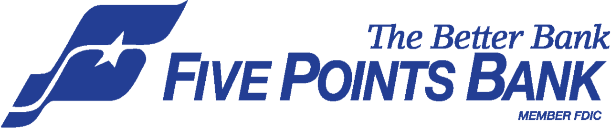 